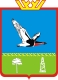 АДМИНИСТРАЦИЯГОРОДСКОГО ПОСЕЛЕНИЯ ТАЛИНКАОктябрьского районаХанты-Мансийского автономного округа –Югры   РАСПОРЯЖЕНИЕ«01» ноября 2010г.                                                                                                           № 215О мерах по реализации требований статьи 12 Федерального закона №273-ФЗ от 25.12.2008г.    «О противодействии коррупции» вадминистрации городского поселения Талинка        В целях реализации требований статьи 12 Федерального закона от 25.12.2008 № 273-ФЗ «О противодействии коррупции», в соответствии с Указом Президента Российской Федерации от 21.07.2010 № 925 «О мерах по реализации отдельных положений Федерального закона «О противодействии коррупции»:Установить, что гражданин, замещавший должности муниципальной службы, перечень которых установлен приложением к постановлению администрации городского поселения Талинка от 10.03.2010 №67 «Об утверждении Перечня должностей муниципальной службы администрации городского поселения Талинка, при назначении на которые граждане и, при замещении которых муниципальные служащие обязаны представлять сведения о своих доходах, об имуществе и обязательствах имущественного характера, а также сведения о доходах, об имуществе и обязательствах имущественного характера своих супруги (супруга) и несовершеннолетних детей»;- в течение двух лет после увольнения с муниципальной службы имеет право замещать должности  в коммерческих и некоммерческих организациях, если отдельные функции муниципального управления данными организациями входили в должностные (служебные) обязанности муниципального служащего, с согласия Комиссии по соблюдению требований к служебному поведению муниципальных служащих и урегулированию конфликта интересов в администрации городского поселения Талинка,  которое дается в порядке, установленном Положением о комиссии по соблюдению требований к служебному поведению муниципальных служащих и урегулированию конфликтов интересов в администрации городского поселения Талинка;- в течение двух  лет после увольнения с муниципальной службы обязан при заключении трудовых договоров сообщать работодателю сведения о последнем месте своей службы.Опубликовать настоящее распоряжение в газете «Октябрьские вести».Контроль за выполнением распоряжения оставляю за собой.Глава городского поселения                                                                                  А.Г.Борисочев